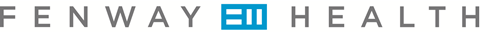 Clinical Rotation CurriculumThe Medical Department of Fenway Health offers clinical rotations in primary care for 
resident physicians and students currently enrolled in a DO, MD, NP, or PA program, with priority given to students in the final year of their program. The mission of Fenway Health is to enhance the wellbeing of the lesbian, gay, bisexual and transgender community and all people in our neighborhoods and beyond through access to the highest quality health care, education, research and advocacy. Residents and students can expect to gain insights into primary care practice within a federally qualified community health center that serves a large number of LGBT patients and people with HIV/AIDS, but also serves patients from all backgrounds. We are especially interested in providing this clinical rotation opportunity to residents and students who are seriously pursuing a career in primary care.  Applicants are selected for rotations through a competitive application process. All applicants are responsible for obtaining approval and credit through their individual institution. Maximum rotation length is four weeks, with one applicant selected for each session as follows: 
Fall Rotation (September – November)Winter Rotation (December – February)Spring Rotation (March – May)Rotation hours will generally be scheduled Monday through Friday from 8am-5pm or 
11am-7pm. Preceptees are assigned to one Fenway Health clinician as primary preceptor for their rotation, but will also have the opportunity to work with and learn from other members of the medical staff.  The majority of rotation time at Fenway Health is devoted to clinical sessions with remaining hours spent participating in didactic learning and other department trainings. Special projects selected in agreement of the preceptor and preceptee are also an option to include in the curriculum. Clinical rotation time largely focuses on continuity and acute primary care patient visits, but may also include specialty clinics (e.g. gynecology, colposcopy, or High Resolution Anoscopy). If preceptor availability allows, preceptees may also gain experience at one or 
both of Fenway Health’s other primary care locations – Fenway South End and 
Sidney Borum Jr. Health Center.The following are didactic and training sessions that may be included in the rotation schedule:  Medical Provider, Medical Staff, Transgender Health Clinical Team, and 
Women’s Health Team meetingsResident pre-clinic conferencesBehavioral Health Department seminarsOff-site meetings or conferences of specific interest (e.g. AIDS Action Committee)Special projects can follow a wide range of activities including development of patient educational materials, research and writing assignments, or other ideas pertaining to specific clinical interests. 